Tree ServiceWorship Group planned and led the Tree Service to celebrate the beginning of Advent on 2nd December 2019.  They did a quiz and found out facts about Advent in other countries.  We explored an alternative Advent calendar where we all do acts of kindness each day.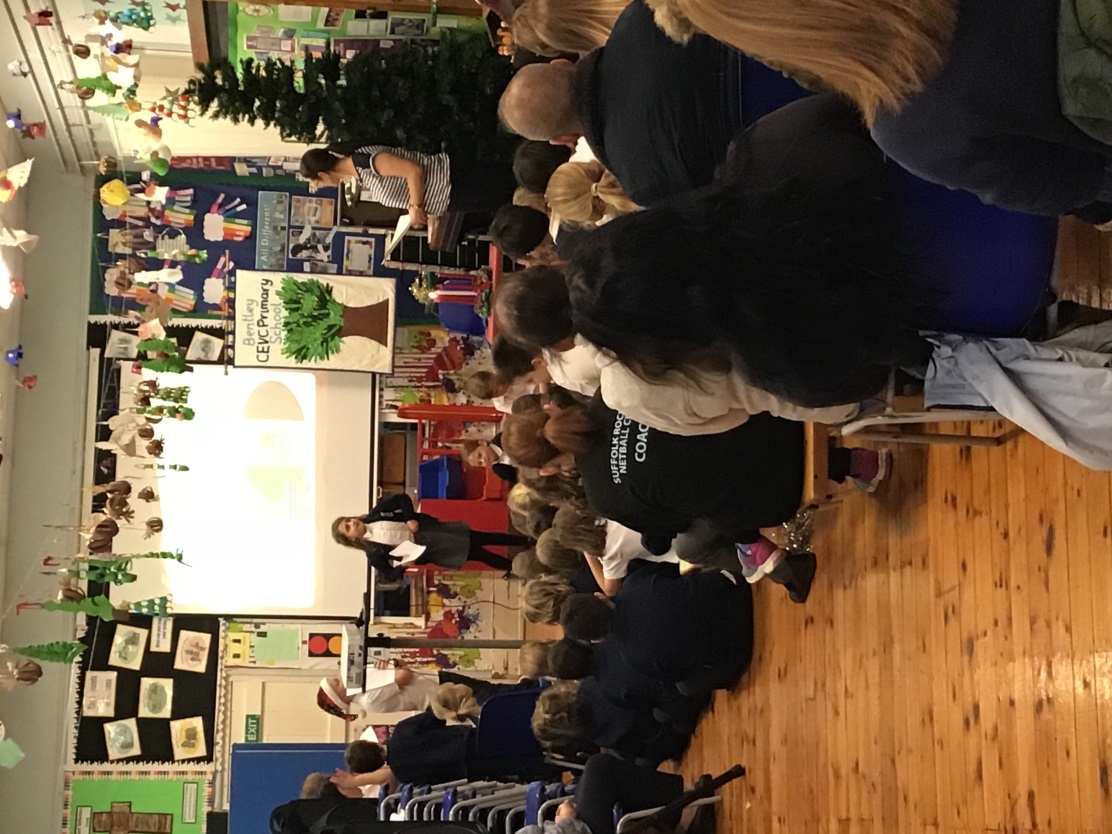 